                       Nebraska Early Childhood Education Endowment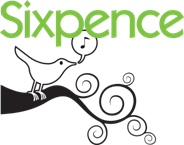 Board of TrusteesWednesday, March 21, 2018MinutesWelcome & IntroductionsThe meeting of the Sixpence Board of Trustees was called to order at 1:04 p.m. on March 21, 2018 at Nebraska Children and Families Foundation, 215 Centennial Mall South, 2nd floor Conference Room, Lincoln. Trustees present: Nicole Vint (representing the CEO of the Nebraska Department of Health and Human Services), Melody Hobson (representing the Commissioner of the Nebraska Department of Education), Cara Small, and Helen Raikes, Absent: Sophie Kock and Jessie Rasmussen.Also in attendance: Amy Bornemeier (Sixpence Administrator), Karen Pinkelman and Stephanni Renn (Sixpence Administrative Education Specialists), Cheryl Marks and Kevin Cloonan (Nebraska Children), Shane Rhian (NDE Finance Director), Ben Baumfalk and Adam Feser (First Five Nebraska), and Joan Luebbers (NE HS State Collab Office.)Approve Minutes from January 17, 2018 A motion was made to approve the minutes by Helen Raikes. Second by Nicole Vint. Voting yes: Cara Small, Melody Hobson, Helen Raikes, Nicole Vint. No opposition, motion carried. Review Financial Reports including status of CCDF funds sub-award to NCFF:  Shane Rhian presented the current financial summary of the state early childhood endowment cash fund, and the projections for the remainder of fiscal year 2017-18 which do not reflect the expected state budget reductions of 2% for the current year and 4% for the next fiscal year by the legislature. Those expected cuts in state general funds would project $4.9M for the remainder of the current year and $4.8M for next fiscal year. Shane projects that the endowment board would have $1.99M available for grants and $90,307 available for technical assistance and evaluation on June 30, 2018.Kevin Cloonan presented the five-year forecast which indicates $2M and $95,000 for technical assistance rolling over but that in 2 to 3 years, additional funds would be needed to support current technical assistance. Not reflected in the financial summary but reflected in the forecast are the CCDF funded Sixpence Child Care Partnership awards. The private endowment fund which is currently at $28M continues to experience positive rates of return. NCFF and the private endowment advisory board may elect to distribute additional earning to the cash fund should the Board request it.   Discuss additional CCDBG appropriations and potential impact on Sixpence:Amy Bornemeier present a FAQ sheet from CLASP prepared in the response to the projected increase of the CCDBG. Nebraska’s projected portion is around $15M, based on a federal budget that has not been passed yet. Amy suggested that the allocation for Step Up to Quality and Sixpence established in LB547 would also increase proportionately. Nicole Vint responded that theoretically yes, if DHHS received more discretionary funds, there may be additional funds made available for Child Care Partnership grants. Nicole pointed out that Congress did pass the budget and the president signed it, however the president’s proposed budget does not reflect it.  Nicole will keep the Board informed.Review All Grantees Status Report:Amy Bornemeier highlighted the status of the current Child Care Partnership grantees and the technical assistance being provided to each grantee and their partners.Karen Pinkelman and Stephanni Renn highlighted grantees who are receiving additional technical assistance around enrollment in Millard and St. Paul, partnership development in Schuyler, and staff supervision in Santee.  Review and approve revised budget for Hastings’ Child Care Partnership Grant:Amy Bornemeier discussed the revised budget for Hastings’ Child Care Partnership grant which was provided in response to the funding contingencies previously approved. A motion was made to approve the Child Care Partnership grant by Helen Raikes. Second by Melody Hobson. Voting yes: Cara Small, Nicole Vint, Melody Hobson, and Helen Raikes. No opposition, motion carried.Approve 2018-19 Continuation Funding Allocations:Amy Bornemeier reviewed recommendations for continuation funding allocations which is required for grantees to submit for continuation via NDE’s Grants Management System. The Child Care Partnership grants are managed by Nebraska Children and Families Foundation through a CCDF sub-award from DHHS. The Board would approve the continuation plans and budgets at the next meeting in June.     A motion was made to approve the funding allocations by Helen Raikes. Second by Cara Small. Voting yes: Nicole Vint, Melody Hobson, Cara Small and Helen Raikes. No opposition, motion carried.Approve revised evaluation budget from UNMC-MMI to include baseline ERS observations for new CCP grantees, designating Board Chair to sign contract amendment:Amy Bornemeier reported that the evaluation contract would need to be amended to include costs for UNMC-MMI to provide baseline ERS observations to the new Child Care Partnership grantees in Auburn and Hastings. The amendment includes consultant fees and travel which totals to $7,656.A motion was made to approve the UNMC-MMI budget amendment and designate the Board chair to sign the contract amendment by Helen Raikes. Second by Melody Hobson. Voting yes: Cara Small, Nicole Vint, Melody Hobson, and Helen Raikes. No opposition, motion carried.Update on Rule 11: status of recommendation to include clarifying information for Home Visiting Specialist:Amy Bornemeier shared the recommendation to revise Rule 11’s qualifications for Home Visiting Specialist, that the Board had previously approved, which was provided to NDE at the public hearing. Melody Hobson provided an update on the status of the revisions, including changes related to LB803 if passed.Update on Trustees appointment terms:Amy Bornemeier reported that there were no new appointments, and that Helen Raikes, Jessie Rasmussen and Cara Small continue to serve beyond their appointment end terms.The meeting ended at 2:39 pm with a motion to adjourn by Melody Hodson. Second by Cara Small. Voting yes: Helen Raikes, Nicole Vint, Cara Small, and Melody Hobson. Next Meeting Date: Friday, June 1, 2018 9:00-12:00 p.m. 